089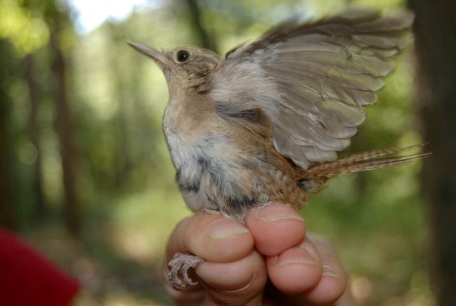 Strategy:High AggressionRule: Replace medium and low birds.  Rock-paper-scissors with high birds.Part A Final Score:  Final territory is:…high quality = 8 offspring…low quality = 5 offspring… no territory = 0 offspringPart B Final Score: Same as phase 1, minus 2 x # of fights you had. 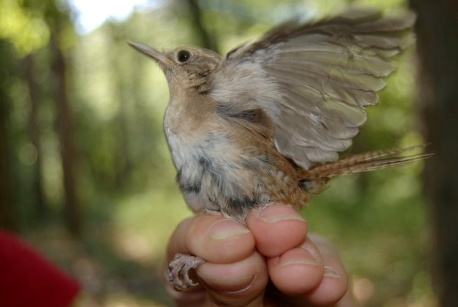 Strategy:High AggressionRule: Replace medium and low birds.  Rock-paper-scissors with high birds.Part A Final Score:  Final territory is:…high quality = 8 offspring…low quality = 5 offspring… no territory = 0 offspringPart B Final Score: Same as phase 1, minus 2 x # of fights you had. Strategy:High AggressionRule: Replace medium and low birds.  Rock-paper-scissors with high birds.Part A Final Score:  Final territory is:…high quality = 8 offspring…low quality = 5 offspring… no territory = 0 offspringPart B Final Score: Same as phase 1, minus 2 x # of fights you had. Strategy:High AggressionRule: Replace medium and low birds.  Rock-paper-scissors with high birds.Part A Final Score:  Final territory is:…high quality = 8 offspring…low quality = 5 offspring… no territory = 0 offspringPart B Final Score: Same as phase 1, minus 2 x # of fights you had. 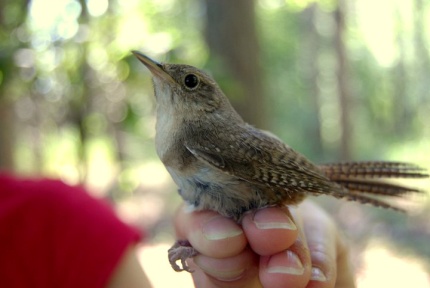 Strategy:Medium AggressionRule: Replace low and lose to high birds.  Rock-paper-scissors with medium birds.Part A Final Score:  Final territory is:…high quality = 8 offspring…low quality = 5 offspring… no territory = 0 offspringPart B Final Score: Same as phase 1, minus 1 x # of fights you had. 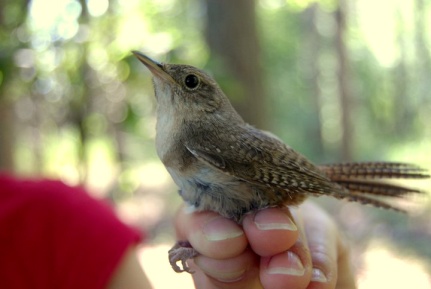 Strategy:Medium AggressionRule: Replace low and lose to high birds.  Rock-paper-scissors with medium birds.Part A Final Score:  Final territory is:…high quality = 8 offspring…low quality = 5 offspring… no territory = 0 offspringPart B Final Score: Same as phase 1, minus 1 x # of fights you had. Strategy:Medium AggressionRule: Replace low and lose to high birds.  Rock-paper-scissors with medium birds.Part A Final Score:  Final territory is:…high quality = 8 offspring…low quality = 5 offspring… no territory = 0 offspringPart B Final Score: Same as phase 1, minus 1 x # of fights you had. Strategy:Medium AggressionRule: Replace low and lose to high birds.  Rock-paper-scissors with medium birds.Part A Final Score:  Final territory is:…high quality = 8 offspring…low quality = 5 offspring… no territory = 0 offspringPart B Final Score: Same as phase 1, minus 1 x # of fights you had. 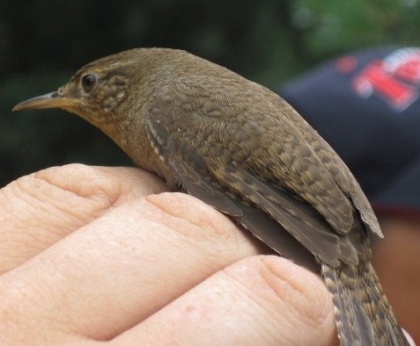 Strategy:Low AggressionRule: Lose to high and medium birds.  Rock-paper-scissors with low birds.Part A Final Score:  Final territory is:…high quality = 8 offspring…low quality = 5 offspring… no territory = 0 offspringPart B Final Score: Same as phase 1. 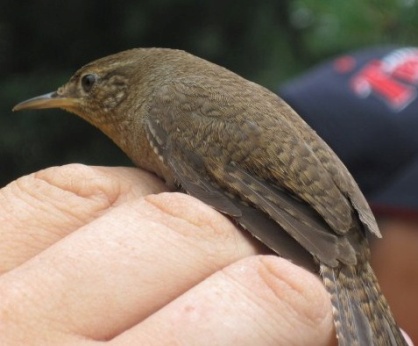 Strategy:Low AggressionRule: Lose to high and medium birds.  Rock-paper-scissors with low birds.Part A Final Score:  Final territory is:…high quality = 8 offspring…low quality = 5 offspring… no territory = 0 offspringPart B Final Score: Same as phase 1. Strategy:Low AggressionRule: Lose to high and medium birds.  Rock-paper-scissors with low birds.Part A Final Score:  Final territory is:…high quality = 8 offspring…low quality = 5 offspring… no territory = 0 offspringPart B Final Score: Same as phase 1. Strategy:Low AggressionRule: Lose to high and medium birds.  Rock-paper-scissors with low birds.Part A Final Score:  Final territory is:…high quality = 8 offspring…low quality = 5 offspring… no territory = 0 offspringPart B Offspring: Same as phase 1. 